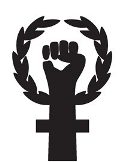 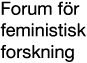 Årsmötesprotokoll Forum för feministisk forskning torsdagen den 18 oktober 2012 kl 18.00Möteslokal: Seminarierummet, genusvetenskap, Stockholms universitet Närvarande: (12 st) Kalle Berggren, Karin Carlsson, Klara Dolk, Lena Gemzöe, Karin Gunnarsson, Anna Britta Jansson, Livia Johannesson, Klara Regnö, Linn Sandberg, Eleonora Stolt, Nina Törnqvist, Daniel Wojahn.Mötesöppnande och val av mötesordförande, sekreterare och justerare Klara Regnö (föreningens ordförande) hälsade alla välkomna och öppnade mötet. Lena Gemzöe valdes till mötesordförande. Klara Dolk valdes till mötessekreterare. Till justerare utsågs Daniel Wojahn och Kalle Berggren.Godkännande av dagordning och kallelseDet konstaterades att kallelsen stadgeenigt hade skickats ut i god tid före årsmötet. Dagordningen godkändes därefter av årsmötet. Föredragning av verksamhetsberättelse Klara Regnö fördrog verksamhetsberättelsen vilken hade skickats ut till medlemmarna i samband med kallelsen till årsmötet (för vidare information se årsberättelse för verksamhetsåret 2011/2012). Inga frågor.Föredragning av årsredovisning och revisionsberättelse Då kassören Anna Klerby ej närvarande redogjorde Klara Regnö för föreningens ekonomiska årsredovisning samt revisionsberättelsen som bestyrker ansvarfrihet för styrelsen.  Forum har i år ett ökande antal betalande medlemmar i jämförelse med förra året och en solid ekonomi. Det ökande antalet medlemmar tillskrivs att styrelsen detta år lagt ner arbete på att skicka ut faktura och påminnelser till medlemmar som inte betalat på länge, samt en ökad verksamhet och mer kommunikation med medlemmar via hemsidan och Facebook.Fastställande av årsredovisning med verksamhetsberättelse och revisionsberättelse Årsredovisningen med verksamhetsberättelse fastställdes och godkändes av årsmötet. Ansvarsfrihet för styrelsen Årsmötet beslutade att bevilja styrelsen ansvarsfrihet. Val av styrelse och revisorer Valberedningen företräddes av Livia Johannesson. Valberedningens övriga medlemmar har varit Niklas Järvklo och Yulia Gradskova. Valberedningen presenterade ett förslag som innebar att Forum kommer ha tio styrelseledamöter under kommande verksamhetsår. Förslaget innebar omval av sex styrelsemedlemmar (Anahita Assadi, Kalle Berggren, Malin Holm, Anna Klerby, Linn Sandberg, Daniel Wojahn) och nyval av fyra styrelsemedlemmar (Karin Gunnarsson, Anna Göthner, Ingrid Ryberg, Nina Törnqvist).Till ny ordförande valdes Linn Sandberg. Till revisor omvaldes Charlotte Holgersson och till revisorssuppleant omvaldes Ulla Manns. Valberedningens förslag godkändes i sin helhet av årsmötet. Val av valberedning Till valberedning föreslogs Maria Jansson och Eleonora Stolt. Årsmötet godkände förslaget. Eleonora Stolt utsågs som sammankallande.Motioner Inga motioner har inkommit.Stadgeändring, strykning av punkt sju i stadgan som lyder: ”7. REPRESENTATION I NÄMNDEN FÖR CENTRUM. Ordföranden ska vara Forums representant i Nämnden för Centrum för genusstudier vid Stockholms universitet om inte styrelsen beslutar annorlunda”. Strykningen föreslås eftersom Centrum har övergått till genusvetenskap och nämnden inte längre existerar. Förslaget till stadgeändringen godkändes av årsmötet. Förändringen kan först genomföras när den tagits upp på ytterligare ett beslutande medlemsmöte eller årsmöte.Övriga frågorLivia Johannessen lägger fram förslaget att återuppta den rosa gästbok som började användas vid Forums 30-årsjubileum. Tanken med gästboken är att den kan användas vid Forums evenemang. Livia överlämnade boken till Linn Sandberg.Den nyckel till Forums förråd som Fia Sundevall ansvarat för överlämnades till Linn Sandberg, som ansvarar för den tills nyckelansvarig utses på nästa styrelsemöte.Mötets avslutande Mötesordförande förklarade årsmötet avslutat. Föreningens avgående (och närvarande) styrelseledamöter avtackades med blommor av ordföranden Klara Regnö. Klara avtackades med en Forumväska av styrelsen. Därefter följde ett föredrag av Karin Carlsson under rubriken ”Välfärdsstatens husmor i uniform. Hemvårdarinnorna och den sociala hemhjälpen 1944-1960”.Sekreterare 			Justerare	Klara Dolk 			Kalle Berggren				 Justerare 								Daniel Wojahn